まぁ、お座りなさい。いや、本当に。さあ、どうぞ、座ってください。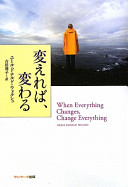 上記は、著書「変えれば、変わる」の1ページ目の1文目。さらに、「すべてを変えうる九つの変化」と続く。第一の変化　「自分ひとりで切り抜ける」という決意を変えよう第二の変化　あなたが選択する感情を変えよう第三の変化　あなたが選択する思考を変えよう第四の変化　あなたが選択する事実を変えよう・・・第九の変化までつづく。シリーズは１００万部突破している、「神との対話」の著者、ニールドナルドウォルシュ氏が送るあなたとの対話「変えれば　変わる」より引用。そのニール氏も出演する映画「CHENGE」の上映会を開催します。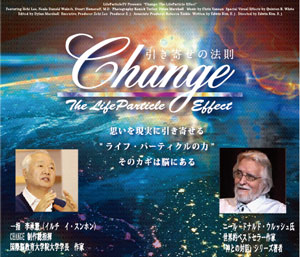 当日は、感情や、思考を変える体験も実施予定。是非、ご参加を。「CHANGE」上映会＆体験会2月 28日 10:00 AM｢自分を変えたい｣と願うすべての方への映画作品です～こんな方におすすめ～体と心を元気にしたい、今の環境に変化をおこしたい、自信をもちたい人生の目的を明確にしたい、私らしくありたい、自己価値を発見したい～内容～○「ＣＨＡＮＧＥ」上映会○引き寄せ体質になるためのお話とトレーニング○ブレインスクリーン瞑想➔映画の中に出てくるマグネットを使い、だれでもできる瞑想体験
開催日：2016年2月28日(日)
時間：10:00～12:00
会場名：
参加費：１０００円トレーナー：剱持　よし人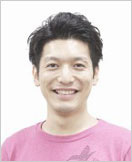 